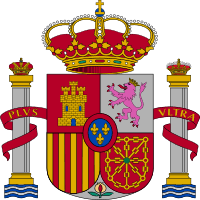 Ayuntamiento de Aldea de San MiguelBANDODÑA. OLGA FERNANDEZ DEL POZO, ALCALDESA-PRESIDENTA DE ESTE AYUNTAMIENTO, HACER SABER: CORTE AL TRÁFICO DE LA PLAZA MAYOR DURANTE LA ÉPOCA ESTIVALCon motivo de la llegada del verano y la realización de actividades al aire libre en la Plaza Mayor, y por seguridad de los/as menores se procede al corte del tráfico rodado en la Plaza Mayor.Disculpen las molestias.La AlcaldesaOlga Fernández del Pozo